Referat fra møte i Faglig råd for design og håndverk 22. september 2015Møtested: Utdanningsdirektoratet 1. et. møterom 5Møtetid: Kl.09.30-15.00TilstedeSolveig T. Grinder Ragnvald NoreLise FjeldCato KarpowNiels Killi Janne O. FraasKarina SandnesAnne-Kristin ModellBrith Antonsen Marianne MonsrudGry SørlieEllinor Guttorm Utsi ForfallGunleik RostølMarcus Sagmo + varaSakslisteSak 17/15 Læreplassituasjonen høsten 2015 – oppdrag til faglige rådRådet hadde fått tilsendt utkast til svar sammen med innkallingen til møtet. Rådet gikk igjennom brevet i møtet. Se endelig svarbrev vedlagt. Sak 17/15 Nyoppnevning av faglige rådRådet hadde fått tilsendt utkast til svar sammen med innkallingen til møtet, dette ble gått igjennom i møtet. Rådet diskuterte blant annen problemstilling knyttet til partsrepresentasjon og fagrepresentasjon og utfordringer med at ikke alle fag i DH har en part. Se endelig svarbrev vedlagt. 18/15 Ferdigstillelse av utviklingsredegjørelsen – del 1Rådet gikk igjennom tekstene i utviklingsredegjørelsen fag for fag. Se utviklingsredegjørelsen vedlagt (ubearbeidet siden rådsmøtet). Videre arbeid med utviklingsredegjørelsen: De 11 fagene som ikke er verneverdige, med unntak av utstillingsdesign, anses som ferdige.Det arbeides videre med de små verneverdige fagene: Lise: Herreskredder, modist, kostymesyer. Vurderer også muligheten for å få informasjon om parykk og maskør.Ellinor: duodjifageneMarianne: buntmakerfaget. Monika: sammenstiller informasjon fra dialogmøtet til tekst om børsemakerfaget og innspill om de maritimefagene. Ragnvald: sølvsmed og filigranssølvsmed, ur- og instrumentfageneSolveig jobber videre med ingresseneMonika skriver inn noen felles problemstillinger for fagene i den innledende teksten, på samme måte som Solveig har gjort i ingressen til de små verneverdige fagene. Tidsplan videre: Før 5. oktober: Nye tekstinnspill sendes Monika5. oktober: FRDH får redegjørelsen med ny tekst tilsendt. 9. oktober: frist for å sende inn innspill på redegjørelsen som ble sendt ut 5. oktober.12. oktober: redegjørelsen sendes ut på siste høringsrunde til rådsmedlemmene.14. oktober: Frist for å sende inn innspill til redegjørelsen som ble sendt ut 12. oktober. Obs! Nye innspill må komme inn før 5. oktober. Det er ikke mulig å komme med «omfattende» innspill 14. oktober, kun innspill til mindre endringer, tekstformuleringer etc. OrienteringssakerMøte om duodjifagene i Alta 14. september. Eget referat vil bli sendt ut. FRDH har fått invitasjon fra HiOA om å delta i et forskningsprosjekt om kvalitet i yrkesopplæringen. Forskningsprosjektet er ikke initiert av Utdanningsdirektoratet, men direktoratet er positive til av rådene deltar. HiOA, i samarbeid med NTNU gjennomfører i forbindelse med prosjektet en surveyundersøkelse blant elevene i Vg1 ved de yrkesfaglige utdanningsprogrammene før skoleslutt 2015, og blant lærlingene i utvalgte lærefag høsten 2015. De vil også gjennomføre intervjuer blant utvalgte lærere høsten 2015. Undersøkelsene og intervjuene vil bli gjennomført i fire fylker. I tillegg ønsker de å gjennomføre intervju med partene gjennom arbeidsutvalgene i de faglige rådene. Undersøkelsen er godkjent av Norsk samfunnsvitenskapelig datatjeneste (NSD) og skal belyse:•	hvilke yrker som ivaretas i dagens struktur, hvordan opplæringen foregår i dag og hvorfor opplæringen fungerer bedre for noen yrker enn andre•	hva som skal til av endringer for at opplæringen skal bli enda bedre•	hvordan prosjekt til fordypning fungerer•	hvordan VG2 eksamen fungerer i forhold til yrkene som inngår i det Vg2 eksamen gjelder for•	hvilke forhold som har betydning for elevenes motivasjon•	hvilke yrker som bør grupperes i samme utdanningsprogram og hvorforFRDH ønsker at AU deltar. AU finner tid til et møte med HiOA. Rådsmedlemmene bes om å sende inn innspill til spørsmålene ovenfor. Niels informerte om at TIP er i prosess med å vurdere sammenslåing av fag. Mange fag har blitt digitalisert de senere årene. Samtidig antar man at noen fag vil forbli håndverksfag, enkelte av disse kan det være aktuelt å flytte til FRDH. FRDH fikk ettersendt sak om nasjonale rammer for lokal utvikling av læreplaner for praksisbrev. Forslag til innspill er laget i etterkant av rådsmøtet se vedlegg. Frist for innspill til brevet er 9. oktober. Vår saksbehandler: Monika Thollefsen Vår saksbehandler: Monika Thollefsen Vår saksbehandler: Monika Thollefsen Vår dato:03.09.2015Vår referanse:2015/62Vår dato:03.09.2015Vår referanse:2015/62Deres dato:Deres referanse: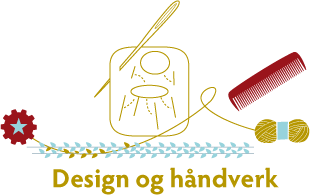 Til  Kopi til:Rådsmedlemmer faglig råd for design og håndverkvaramedlemmerEventuelt